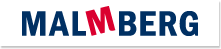 Actuele lesbrief Engels – Social Media Royalty – uitwerkingActuele lesbrief 14 - A2 - 2018-2019Assignment 1 (voorbeeld)a	post, tweet, share, like, troll, fake news, verified, followers, following, trends, trending, viral, filters, notifications, likes, ....b	Instagram, Snapchat, Facebook, Twitter, Tumblr, Pinterest, Telegram, ...c	-Assignment 2Assignment 31	2	Queen Elizabeth visited the Science Museum in London. She opened a new centre, announced a new exhibition and shared her first Instagram post.b	2	People who work for the royal family.c	1	She made a telephone call.	2	She sent an email from an army base.	3	She started the royal family’s website.	4	She posted a tweet from the Science Museum.	5	She shared a post on Instagram.Assignment 4a	https://www.instagram.com/theroyalfamily/b	https://www.instagram.com/p/ButJtIMnBrV/OpdrachtERK niveauOpdracht 1A2Opdracht 2A2Opdracht 3A2Opdracht 4A2brightd. 	having a very strong colourglovesi. 	pieces of clothing for your hands, with separate parts for each fingerroyalc. 	belonging or connected to a queen or kingcheeredj. 	shouted with joy and approvalmembersg. 	people who are part of the same groupsignaturea. 	a person’s name written in that person’s handwritingexhibitionb. 	an event at which objects (such as works of art) are shown to the publicsecretf. 	kept hidden from others, known to only a few peopleintelligencee. 	information that a government collects about an enemy or possible enemyinventorsh.	people who have created or produced something for the first time